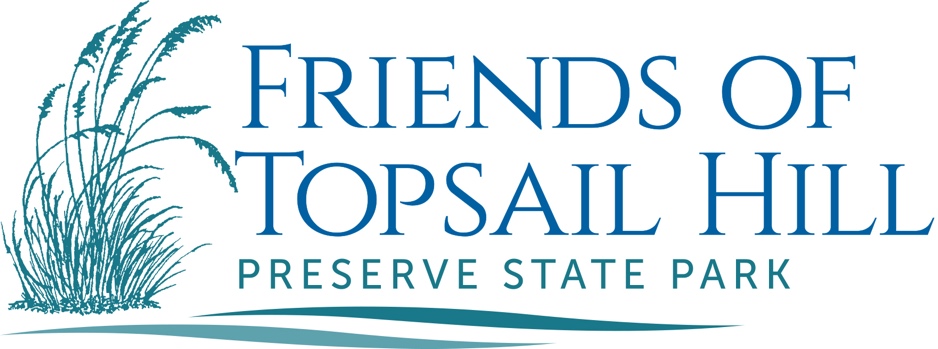 BOARD MEETING MINUTESMarch 11, 2020ATTENDANCEBOARD:                 President                                                     Janice Gaultney                               Secretary                                                     Pam Cain                               Treasurer                                                     Ann Perry		  Via Phone			              Jason CutshawPARK:     	  Assistant Park Manager                            Allen Murray                                                                                                    Park Maintenance Manager                    Mark Lee                               CALL TO ORDER Janice called the meeting to order at 5:36 PM.APPROVAL OF MINUTESPam distributed the minutes from the February Board meeting. Janice moved to approve the minutes, Ann seconded, and the Board approved unanimously. TREASURER’S REPORTAnn gave a report on February financials. Total revenue was $1,461; total expenditures were $2,039 for an operating loss of $578. Expenses were due to donations to the park primarily for items needed to repair the tram. We have $6,942.11 in our checking account, and $48,801.59 in our money market account. Pam moved that the board approve the financial report, Janice seconded, and the Board approved unanimously.BOARD PARK TOURJanice spoke about the wonderful tour of the park for the Board on March 7, 2020. She expressed thanks to Sasha for taking the time to do the tour for us.ART IN THE PARKPam reported that due to Carol Dickson’s serious illness, it is doubtful she will come back to Art in the Park. She reported that Kelly has spoken to another artist, but it is doubtful that the artist will have the time to do it. We will continue to look for artists who can participate in the program with us.BREAKFAST WITH A RANGERJanice reported that she has a new volunteer for kitchen. She said there is a couple from the park scheduled to help this coming Saturday but that we could use one other couple. Allen said he would check into finding two more people.         PAGE 2We also discussed the rangers who were speaking. Allen noted that Alex will be the speaker for this coming Saturday.SUN WAVE SOCIAL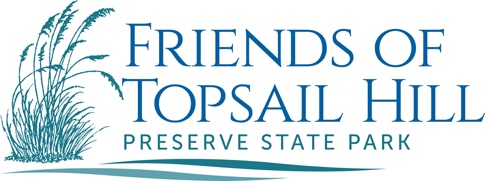 Jason spoke about the plans for the Sun Wave Social May 9th at the park. An exact time has not been set for the event, but the hours are expected to be from 10 am until approx. 3 pm. There will be multiple bands, food trucks, silent auction, kids activities, possibly bike tours and many other activities.May 9th would be the normal day for our Breakfast with a Ranger. There was a discussion about having a simple BWAR with coffee and pastries on that day.PARK MANAGER’S REPORTAllen gave Sasha’s report in her absence including a list of February accomplishments:hosted certified interpretive guide traininghosted S-215 fire trainingparticipated in the non-profit mingle for the Walton County Chambervolunteers worked on the tram for fundraising activities for the Friendslandscaping and site repairs throughout the parkhosted several interpretation events for school groups.Sasha’s report also noted that she will send out a list of partners and vendors for the Friends to contact for the Sun Wave Social.Sasha thanked the Board for participating in the tour last Saturday.Sasha asked that in the future if Kids Club needs to be cancelled to please call the Ranger Station. Fifteen kids showed up for the last Kids Club but there was no facilitator. Sasha said she will work to support the program and even have a Ranger fill in if possible, but she needs to know when there is a cancellation.Sasha’s report also noted funds needed to repair the tram. Mark reported that all welding and cutting is complete, the metal is primed and they are close to being able to drop the tram to the ground. Mark went over the list of items needed for the tram repair. Ann moved that we donate $625 to the park for those items, Pam seconded and the Board unanimously approved.Allen noted that trams like this cost more than $20,000 many years ago so being able to repair this one is a big accomplishment.     PAGE 3ITEMS FROM THE FLOORAnn asked if the 85th Anniversary theme would be highlighted at the Sun Wave Social (like auctioning 85 of something etc). Jason reported that Sasha is heading up that part of the social.Ann said that the park page on the Florida State Parks page is not as complete as other parks. Pam will investigate.Pam will send the new logo to all the Board members.Janice spoke about Bruce Lachmann and the extensive list of his contributions to the park. He is always willing to help, even when not asked. The Board agreed we would like to find some way to honor Bruce. Janice asked that we think about it to discuss at a later date.ADJOURNMENTPam made a motion to adjourn the meeting at 6:09 pm. Janice seconded that motion and the Board unanimously approved.Respectfully Submitted,Pamela S. CainSecretary